Annual Plant Sale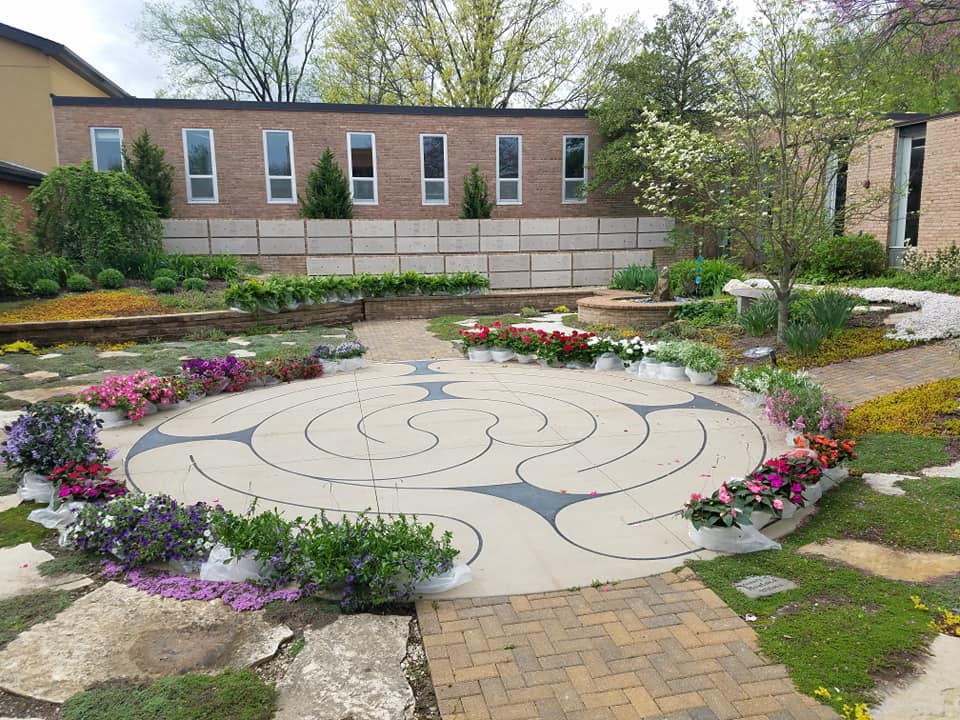 Hanging Blooming Baskets 	$20.00Hanging Fern Baskets			$25.00Pick up Saturday, May 4th9-Noon at St. Timothy’s Episcopal Church808 N. Mason Rd., 63141Name:__________________    Cash_______	Check______			Blooming Basket(s)_____	Fern Basket(s)_____				